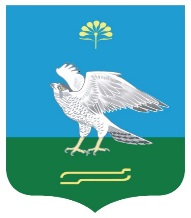 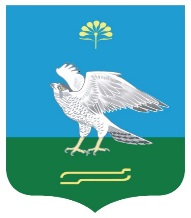       О плане деятельности Совета сельского поселенияЗильдяровский сельсовет муниципального районаМиякинский район на 2023 год       Совет сельского поселения Зильдяровский сельсовет РЕШИЛ :           1.План деятельности Совета сельского поселения Зильдяровский сельсовет муниципального района Миякинский район на 2023 год утвердить (прилагается).            2. Данное решение обнародовать на информационном стенде в здании администрации сельского поселения и разместить на официальном сайте сельского поселения Зильдяровский сельсовет муниципального района Миякинский район Республики Башкортостан.          3. Контроль за выполнением плана возложить на управляющего делами администрации сельского поселения Зильдяровский сельсовет Гарееву Г.М.Глава сельского поселения                                                             З.З. Идрисовс. Зильдярово22.02.2023г № 153